บันทึกข้อความส่วนราชการ	สำนักปลัดเทศบาล  ฝ่ายอำนวยการ  งานนิติการ	โทร. ๐-๓๙๓๘-๗๐๓๘		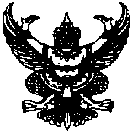 ที่ 		-                 	วันที่ 		๒๑  มิถุนายน  ๒๕๖๒           	      	 เรื่อง.    การดำเนินตามแผนปฏิบัติการป้องกันการทุจริต  (พ.ศ.๒๕๖๑-๒๕๖๔) เรียน	หัวหน้าสำนักปลัดเทศบาล/ปลัดเทศบาล/นายกเทศมนตรี		งานนิติการ  เทศบาลตำบลโป่งน้ำร้อนได้มีการจัดทำแผนปฏิบัติการป้องกันการทุจริต          (พ.ศ.๒๕๖๒-๒๕๖๔)  และได้ดำเนินการตามแผนดังกล่าว  ดังนี้  ๑.  สร้างจิตสำนึกและความตระหนักแก่ประชาชชนทุกภาคส่วนในท้องถิ่น	-  โครงการปลูกต้นไม้เพื่อเพิ่มพื้นที่สีเขียว  ลดภาวะโลกร้อนในเขตพื้นที่เทศบาลตำบลโป่งน้ำร้อน			-  โครงการสร้างอาชีพ  สร้างรายได้ตามแนวทางเศรษฐกิจพอเพียง		๒.  มาตรการสร้างความโปร่งใสในการปฏิบัติราชการ			-  โครงการเผยแพร่ข้อมูลข่าวสารด้านการจัดซื้อ-จัดจ้าง		๓.  การเชิดชูเกียรติแก่หน่วยงาน/บุคคลในการดำเนินกิจการการประพฤติปฏิบัติตนให้เป็นที่ประจักษ์			-  กิจกรรมยกย่องและเชิดชูเกียรติพนักงานสังกัดเทศบาลตำบลโป่งน้ำร้อน  ผู้มีคุณธรรม  จริยธรรม  และให้บริการดีเด่น		๔.  มาตรการจัดการในกรณีได้ทราบหรือรับแจ้งหรือตรวจสอบพบการทุจริต			-  มาตรการ  จัดทำข้อตกลงการปฏิบัติราชการ		๕  จัดให้มีและเผยแพร่ข้อมูลข่าวสารในช่องทางที่เป็นการอำนวยความสะดวกแก่ประชาชนได้มีส่วนร่วมตรวจสอบการปฏิบัติราชการตามอำนาจหน้าที่ขององค์กรปกครองส่วนท้องถิ่นได้ทุกขั้นตอน			-  มาตรการ  จัดให้มีช่องทางที่ประชาชนเข้าถึงข้อมูลข่าวสารของเทศบาลตำบลโป่งน้ำร้อน  			จึงเรียนมาเพื่อโปรดทราบ 	   		ว่าที่ร้อยตรีหญิง(ภูมิขวัญ  ห่างภัย)           				นิติกรชำนาญการ   (นายเศกสรรค์  แก้วเชื้อ)ปลัดเทศบาลตำบลโป่งน้ำร้อน				-  ทราบ								(นายพินิจ  เพชรน่าชม)							  นายกเทศมนตรีตำบลโป่งน้ำร้อนบันทึกข้อความส่วนราชการ	สำนักปลัดเทศบาล  ฝ่ายอำนวยการ  งานนิติการ	โทร. ๐-๓๙๓๘-๗๐๓๘		ที่ 		-                 	วันที่ 		๒๘  กันยายน  ๒๕๖๑           	      	 เรื่อง.    การดำเนินกิจกรรมเพื่อสร้างความโปร่งใส  ตามหลักธรรมาภิบาลเรียน	ปลัดเทศบาล/นายกเทศมนตรี		งานนิติการ  เทศบาลตำบลโป่งน้ำร้อนได้จัดทำสรุปกิจกรรมที่เทศบาลตำบลโป่งน้ำร้อนได้ดำเนินการเพื่อการสร้างความโปร่งใสตามหลักธรรมาภิบาล ดังนี้   จัดทำประกาศเทศบาลตำบลโป่งน้ำร้อน  เรื่องเจตนารมณ์การป้องกันและต่อต้านการทุจริตคอรัปชั่น  ลงในเว็บไซด์ของเทศบาลตำบลโป่งน้ำร้อนเมื่อวันที่ ๙  มกราคม  ๒๕๖๑โครงการอบรม  เพื่อให้ความรู่แก่พนักงานด้านการสร้างความโปร่งใส  เมื่อวันที่  ๒๒  มิถุนายน  ๒๕๖๑กิจกรรมกล่าวคำถวายสัตย์ปฏิญาณเพื่อเป็นข้าราชการที่ดีและพลังของแผ่นดิน  เมื่อวันที่  ๒๖  กรกฎาคม  ๒๕๖๑กิจกรรมเดินรณรงค์ต่อต้านการทุจริต  คอร์รัปชั่น  เมื่อวันที่  ๒๖  กรกฎาคม  ๒๕๖๑โครงการบุคคลดีเด่นที่เป็นต้นแบบด้านคุณธรรม  จริยธรรม  ปฏิบัติงานด้วยความโปร่งใส  ประจำปี  ๒๕๖๑  จึงเรียนมาเพื่อโปรดทราบ 				ว่าที่ร้อยตรีหญิง(ภูมิขวัญ  ห่างภัย)           นิติกรชำนาญการ		(นายเศกสรรค์  แก้วเชื้อ)	        ปลัดเทศบาลตำบลโป่งน้ำร้อน				-  ทราบ										(นายพินิจ  เพชรน่าชม)									  นายกเทศมนตรีตำบลโป่งน้ำร้อนที่ จบ  ๕๓๐๐๑/๔๗๗					              สำนักงานเทศบาลตำบลโป่งน้ำร้อน							              ถนนทับไทร-ชายแดน  จบ ๒๒๑๔๐					      ๒๔    มิถุนายน  ๒๕๖๒เรื่อง    ขอส่งประกาศมาเพื่อประชาสัมพันธ์เรียน    กำนัน/ผู้ใหญ่บ้าน/กรรมการชุมชนสิ่งที่ส่งมาด้วย	สำเนาประกาศเรื่อง การดำเนินตามแผนปฏิบัติการป้องกันการทุจริต  (พ.ศ.๒๕๖๑-๒๕๖๔) จำนวน      ๑     ชุด		ด้วยเทศบาลตำบลโป่งน้ำร้อน  ได้จัดทำประกาศเทศบาลตำบลโป่งน้ำร้อน  เรื่อง  การดำเนินตามแผนปฏิบัติการป้องกันการทุจริต  (พ.ศ.๒๕๖๑-๒๕๖๔)   เพื่อให้การบริหารราชการของเทศบาลตำบลโป่งน้ำร้อนเป็นไปตามหลักการบริหารกิจการบ้านเมืองที่ดี  และเพื่อเสริมสร้างและปรับปรุงกลไกในการตรวจสอบเทศบาลตำบลโป่งน้ำร้อนให้มีประสิทธิภาพและเข้มแข็ง  		ดังนั้น  เทศบาลตำบลโป่งน้ำร้อน  จึงได้จัดทำประกาศดังกล่าวมาเพื่อเป็นการประชาสัมพันธ์ให้ประชาชนทราบถึงผลการดำเนินตามแผนปฏิบัติการป้องกันการทุจริต  (พ.ศ.๒๕๖๑-๒๕๖๔)   จึงขอความอนุเคราะห์ท่านประชาสัมพันธ์ประกาศดังกล่าว  ผ่านเสียงตามสาย/หอกระจายข่าว  และติดประกาศไว้ให้ประชาชนได้ทราบโดยทั่วกัน		จึงเรียนมาเพื่อโปรดทราบ ขอแสดงความนับถือ(นายพินิจ  เพชรน่าชม)นายกเทศมนตรีตำบลโป่งน้ำร้อนสำนักปลัดเทศบาลโทรศัพท์  ๐ ๓๙๓๘ ๗๑๑๐   โทรสาร   ๐ ๓๙๓๘ ๗๐๓๘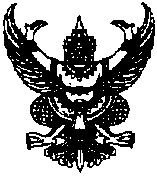 ประกาศเทศบาลตำบลโป่งน้ำร้อนเรื่อง   การดำเนินตามแผนปฏิบัติการป้องกันการทุจริต  (พ.ศ.๒๕๖๑-๒๕๖๔)______________________________		ด้วยเทศบาลตำบลโป่งน้ำร้อน  ได้จัดทำประกาศเทศบาลตำบลโป่งน้ำร้อน  เรื่อง  การดำเนินตามแผนปฏิบัติการป้องกันการทุจริต  (พ.ศ.๒๕๖๑-๒๕๖๔)   เพื่อให้การบริหารราชการของเทศบาลตำบลโป่งน้ำร้อนเป็นไปตามหลักการบริหารกิจการบ้านเมืองที่ดี  และเพื่อเสริมสร้างและปรับปรุงกลไกในการตรวจสอบเทศบาลตำบลโป่งน้ำร้อนให้มีประสิทธิภาพและเข้มแข็ง  เทศบาลตำบลโป่งน้ำร้อนได้มีการจัดทำแผนปฏิบัติการป้องกันการทุจริต  (พ.ศ.๒๕๖๒-๒๕๖๔)  และได้ดำเนินการตามแผนดังกล่าว  ดังนี้  ๑.  สร้างจิตสำนึกและความตระหนักแก่ประชาชชนทุกภาคส่วนในท้องถิ่น	-  โครงการปลูกต้นไม้เพื่อเพิ่มพื้นที่สีเขียว  ลดภาวะโลกร้อนในเขตพื้นที่เทศบาลตำบลโป่งน้ำร้อน			-  โครงการสร้างอาชีพ  สร้างรายได้ตามแนวทางเศรษฐกิจพอเพียง		๒.  มาตรการสร้างความโปร่งใสในการปฏิบัติราชการ			-  โครงการเผยแพร่ข้อมูลข่าวสารด้านการจัดซื้อ-จัดจ้าง		๓.  การเชิดชูเกียรติแก่หน่วยงาน/บุคคลในการดำเนินกิจการการประพฤติปฏิบัติตนให้เป็นที่ประจักษ์			-  กิจกรรมยกย่องและเชิดชูเกียรติพนักงานสังกัดเทศบาลตำบลโป่งน้ำร้อน  ผู้มีคุณธรรม  จริยธรรม  และให้บริการดีเด่น		๔.  มาตรการจัดการในกรณีได้ทราบหรือรับแจ้งหรือตรวจสอบพบการทุจริต			-  มาตรการ  จัดทำข้อตกลงการปฏิบัติราชการ		๕  จัดให้มีและเผยแพร่ข้อมูลข่าวสารในช่องทางที่เป็นการอำนวยความสะดวกแก่ประชาชนได้มีส่วนร่วมตรวจสอบการปฏิบัติราชการตามอำนาจหน้าที่ขององค์กรปกครองส่วนท้องถิ่นได้ทุกขั้นตอน			-  มาตรการ  จัดให้มีช่องทางที่ประชาชนเข้าถึงข้อมูลข่าวสารของเทศบาลตำบลโป่งน้ำร้อน  -๒-		จึงประกาศให้ทราบโดยทั่วกัน				ประกาศ  ณ  วันที่  ๒๔  เดือน  มิถุนายน  พ.ศ.๒๕๖๒				           ลงชื่อ         (นายพินิจ  เพชรน่าชม)         นายกเทศมนตรีตำบลโป่งน้ำร้อน